Đề cương chi tiết học phần(Kế hoạch giảng dạy)Tên học phần: Vật liệu polymer và compositeMã học phần: PCMA230812              	Tên Tiếng Anh: Polymer and composite materialsSố tín chỉ: 3 tín chỉ (3/0/6) (3 tín chỉ lý thuyết, 0 tín chỉ thực hành/thí nghiệm, 6 tín chỉ tự học)Giảng viên phụ trách học phần: 1/ GV phụ trách chính: TS. Hoàng Thị Đông Quỳ (Thỉnh giảng ĐH Khoa học Tự nhiên Tp.HCM)2/ Danh sách giảng viên cùng giảng dạy: TS. Nguyễn Chí ThanhĐiều kiện tham gia học tập học phầnHọc phần tiên quyết: Không cóHọc phần trước: Hóa lý và hóa học polymerMô tả học phầnHọc phần cung cấp cho sinh viên các kiến thức về:Vật liệu polymer: Phần này cung cấp cho SV các kiến thức cơ bản về vật liệu polymer. Nội dung chính bao gồm: khái niệm về polymer, trọng lượng phân tử polymer, các phương pháp chế tạo polymer, tính chất của polymer, và các loại polymer chức năng.Vật liệu composite: Phần này cung cấp cho SV các kiến thức cơ bản về vật liệu composite. Nội dung chính bao gồm: một số nguyên liệu thường sử dụng để chế tạo composite, các phương pháp và công nghệ chế tạo composite, tính chất và ứng dụng của composite.Chuẩn đầu ra của học phần (CLOs)Nội dung chi tiết học phần theo tuầnPhương pháp giảng dạy:-	Thuyết giảng kết hợp trình chiếu video-     Thảo luậnĐánh giá sinh viênThang điểm: 10Kế hoạch kiểm tra/đánh giá:Tài liệu học tậpGiáo trình chính:[1]. Charles E. Carraher, Jr, Introduction to Polymer Chemistry 4th Edition, CRC Press, 2017.[2]. Stoyko Fakirov, Fundamentals of Polymer Science for Engineers, Wiley-VCH, 2017[3]. Amit Sachdeva, Pramod Kumar Singh, Hee Woo Rhee, Composite MaterialsProperties, Characterisation, and Applications, CRC Press, 2021.-	Tài liệu tham khảo:[4]. Vijay Kumar Thakur, Manju Kumar Thakur, Michael R. Kessler, Handbook of Composites from Renewable Materials, Nanocomposites: Science and Fundamentals, Wiley-Scrivener, 2017.[5]. B. Tomas Astrom, Manufacturing of Polymer Composites, CRC Press, 2017.[6]. Niranjan Karak, Nanomaterials and Polymer Nanocomposites: Raw Materials to Applications, Elsevier Science, 2018. [7]. P.K. Mallick, Processing of Polymer Matrix Composites: Processing and Applications, CRC Press, 2018.[8]. Anil Kumar, ‎Rakesh K. Gupta, Fundamentals of Polymer Engineering, Third Edition, CRC Press, 2019.Thông tin chungĐạo đức khoa học:Sinh viên phải tuân thủ nghiêm các quy định về Đạo đức khoa học của Nhà trường (số 1047/QĐ-ĐHSPKT ngày 14/3/2022). Nghiêm cấm bất kỳ hình thức đạo văn (sao chép) nào trong quá trình học cũng như khi làm báo cáo hay thi cử. Mọi vi phạm về đạo đức khoa học của SV sẽ được xử lý theo quy định.Lưu ý thay đổi:Các thông tin trong ĐCCT này có thể bị thay đổi trong quá trình giảng dạy tùy theo mục đích của GV. SV cần cập nhật thường xuyên thông tin của lớp học phần đã đăng ký.   Quyền tác giả:Toàn bộ nội dung giảng dạy, tài liệu học tập của môn học này được bảo vệ bởi quy định về Sở hữu trí tuệ (số 934/QĐ-ĐHSPKT ngày 12/3/2020) của trường ĐH SPKT TPHCM. Nghiêm cấm bất kỳ hình thức sao chép, chia sẻ mà chưa được sự cho phép của tác giả.Ngày phê duyệt lần đầu: ngày       tháng       nămCấp phê duyệtTrưởng khoa                         Trưởng BM                      Nhóm biên soạnTiến trình cập nhật ĐCCTTRƯỜNG ĐẠI HỌC SƯ PHẠM KỸ THUẬT TP. HỒ CHÍ MINH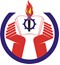 KHOA KHOA HỌC ỨNG DỤNGNgành đào tạo: Các ngành kỹ thuật               Trình độ đào tạo: Đại học               Chương trình đào tạo: Công nghệ vật liệuCLOsMô tả(Sau khi học xong học phần này, người học có thể:)ELOs/PIsTĐNLCLO1Nhớ và hiểu các kiến thức cơ bản, các tính chất chung của polymer, các phương pháp chế tạo polymer, các loại nguyên liệu, phương pháp và công nghệ trong chế tạo vật liệu composite, ứng dụng của vật liệu composite.PI2.1,PI2.225CLO2Ứng dụng các kiến thức vào kỹ thuật chế tạo các loại vật liệu polymer, composite đang được ứng dụng rộng rãi trong các ngành công nghiệp cũng như các ngành công nghệ cao.PI2.2,PI2.355CLO3Phân tích được các thông số kỹ thuật trong các quy trình tổng hợp vật liệu polymer, composite. Ảnh hưởng của cấu trúc polymer, composite lên tính chất hóa lý của vật liệu. Đánh giá được tính chất một số loại vật liệu polymer, composite phổ biến, các điều kiện và khả năng ứng dụng của sản phẩm.PI2.2,PI2.355CLO4Có khả năng làm việc nhóm để thảo luận và giải quyết các vấn đề liên quan đến nội dung về vật liệu polymer, composite.PI2.3, PI5.1,PI5.3544TuầnNội dungCĐR học phần (CLOs)Trình độ năng lựcPhương pháp dạy họcPhương pháp đánh giá1PHẦN I: VẬT LIỆU POLYMER – Chương 1: <Một số khái niệm cơ bản về polymer>1A/Các nội dung và PPGD chính trên lớp: Nội dung GD lý thuyết:Giới thiệu về lịch sử hình thành, phát triển, tương lai của polymerCông thức cấu tạo, cách gọi tên của polymerPhân loại polymerTheo hình dạngTheo tính chất nhiệtCopolymerTính chất nhiệt của polymerNhựa nhiệt dẻoNhựa nhiệt rắnCao suTính điều hòa của polymerB/ Các nội dung cần tự học ở nhà:Tương lai công nghệ của vật liệu polymerCLO1CLO12+Thuyết giảng+ Thảo luậnBài kiểm tra trên lớp2PHẦN I: VẬT LIỆU POLYMER – Chương 2: <Phân tử lượng của polymer>2A/Các nội dung và PPGD chính trên lớp: Nội dung GD lý thuyết:Khái niệm cơ bản về phân tử lượng trung bình của polymerPhân tử lượng và tính chất của polymerPhân tử lượng trung bình số (Mn) định nghĩa, ý nghĩa, phương pháp xác địnhPhân tử lượng trung bình khối (Mw) định nghĩa, ý nghĩa, phương pháp xác địnhPhân tử lượng trung bình nhớt (Mv) định nghĩa, ý nghĩa, phương pháp xác địnhXác định phân tử lượng trung bình bằng SECCLO14+Thuyết giảng+ Thảo luận+Định hướng giải bài tậpBài kiểm tra trên lớp2B/ Các nội dung cần tự học ở nhà:-	Các dạng bài tập về xác định phân tử lượngCLO13 - 4PHẦN I: VẬT LIỆU POLYMER – Chương 3: <Phản ứng trùng hợp để điều chế polymer>3 - 4A/Các nội dung và PPGD chính trên lớp: Nội dung GD lý thuyết:Phản ứng trùng hợp theo cơ chế gốc tự doGiai đoạn khơi mào: trùng hợp nhiệt, trùng hợp quang hóa, trùng hợp bức xạ, trùng hợp bằng chất khơi mào tạo gốc tự doGiai đoan phát triển mạchGiai đoạn tắt mạch: kiểu tái hợp, kiểu dị phân, kiểu gốc polymer kết hợp với gốc khơi mào, kiểu khác (sử dụng chất điều chỉnh, dung môi, chất ức chế)Sự sinh nhánh (sự chuyền mạch): chuyền mạch cho polyme, chuyền mạch cho monome, chuyền mạch cho dung môi.Chất ức chế và chất điều chỉnhẢnh hưởng của nhiệt độ và khí oxi lên quá trình trùng hợpPhản ứng trùng hợp theo cơ chế ionPhản ứng trùng hợp cationPhản ứng trùng hợp anionCLO1, CLO25+Thuyết giảng+ Thảo luận+Định hướng giải bài tậpBài kiểm tra trên lớp3 - 4B/ Các nội dung cần tự học ở nhà:- Các dạng bài tập về phản ứng trùng hợp để chế tạo polymerCLO1, CLO25 -6PHẦN I: VẬT LIỆU POLYMER – Chương 4: <Phản ứng trùng ngưng để điều chế polymer>5 -6A/Các nội dung và PPGD chính trên lớp: Nội dung GD lý thuyết:Khái quát về phản ứng trùng ngưng: yêu cầu nhóm chức của monomer, khái niệm độ chuyển hóa (q), số nhóm chức trung bình (f), độ trùng ngưng (n)Phương trình phản ứng trùng ngưng: phương trình liên hệ giữa n, q và f. Ý nghĩa và ứng dụng của phương trìnhQuy tắc đương lượng: nêu lên mối quan hệ giữa độ trùng ngưng (n) với tỉ lệ các nhóm chức tham gia phản ứngCLO1, CLO25+Thuyết giảng+ Thảo luận+Định hướng giải bài tậpBài kiểm tra trên lớp5 -6B/ Các nội dung cần tự học ở nhà:-  Các dạng bài tập về phản ứng trùng ngưng để chế tạo polymerCLO1, CLO27 - 8PHẦN I: VẬT LIỆU POLYMER – Chương 5: <Một số tính chất của polymer>7 - 8A/Các nội dung và PPGD chính trên lớp: Nội dung GD lý thuyết:Tính chất cơ Tính chất nhiệtNhiệt độ chuyển pha của polymer (nhiệt độ chuyển hóa thủy tinh, nhiệt độ nóng chảy)Ảnh hưởng của tính chất nhiệt lên quá trình gia công và sử dụng polymerCLO35+Thuyết giảng+ Thảo luận+Định hướng giải bài tậpBài kiểm tra trên lớp7 - 8B/ Các nội dung cần tự học ở nhà:- Các dạng bài tập về tính chất cơ, nhiệt của polymerCLO39 PHẦN I: VẬT LIỆU POLYMER–Chương 6: <Polymer chức năng>9 A/Các nội dung và PPGD chính trên lớp: Nội dung GD lý thuyết:Polymer dẫn điệnPolymer sinh họcPolymer y sinhPolymer thân thiện môi trườngCLO35+Thuyết giảng+ Thảo luậnBài kiểm tra trên lớp9 B/ Các nội dung cần tự học ở nhà:- Ứng dụng các loại polymer chức năng vào các sản phẩm công nghệCLO310 - 11PHẦN II: VẬT LIỆU COMPOSITE – Chương 1: <Cơ sở về vật liệu composite>10 - 11A/Các nội dung và PPGD chính trên lớp: Nội dung GD lý thuyết:Giới thiệu về vật liệu compositeLịch sử phát triển compositeCác khái niệm cơ bản về compositeSợi gia cường cho composite (điều chế, tính chất và ứng dụng)Sợi aramid Sợi thủy tinhSợi carbon Nhựa nền cho compositeNhựa epoxyNhựa polyester không no (nhựa UP)CLO12+Thuyết giảng+ Thảo luậnBài kiểm tra trên lớp10 - 11B/ Các nội dung cần tự học ở nhà:- Các loại sợi gia cường và nhựa nền khác dùng trong compositeCLO112 - 13PHẦN II: VẬT LIỆU COMPOSITE – Chương 2: <Các phương pháp gia công chế tạo composite>12 - 13A/Các nội dung và PPGD chính trên lớp: Nội dung GD lý thuyết:Phương pháp đắp tay (hand lay up)Phương pháp đúc nén (compression molding)Phương pháp SMC (Sheet Molding Compound)Phương pháp RTM (Resin Transfer Molding)Các phương pháp gia công composite gia cường bằng sợi liên tụcPhương pháp quấn sợi (Filament Winding)Phương pháp PultrusionCLO1, CLO25+Thuyết giảng+ Thảo luậnBài kiểm tra trên lớp12 - 13B/ Các nội dung cần tự học ở nhà:- Các phương pháp gia công khác dành cho vật liệu compositeCLO1, CLO214 -15PHẦN II: VẬT LIỆU COMPOSITE – Chương 3: <Tính chất và ứng dụng của composite>14 -15A/Các nội dung và PPGD chính trên lớp: Nội dung GD lý thuyết:Tính chất cơ học của các hệ compositeCác tính chất hóa lý của polyme compositeTính chất nhiệtTính chất điệnTính chất quangTính chất hóa họcVật liệu bền cơ học caoỨng dụng trong y sinh và nha khoaVật liệu chức năng đặc biệt trong các linh kiện điện tửCLO1, CLO3, CLO45+Thuyết giảng+ Thảo luậnBài kiểm tra trên lớp14 -15B/ Các nội dung cần tự học ở nhà:- Các ứng dụng khác của vật liệu compositeCLO1, CLO3, CLO4TTNội dungNội dungThời điểmCLOsTĐNL PP đánh giáCông cụ đánh giáTỉ lệ (%)Đánh giá quá trìnhĐánh giá quá trìnhĐánh giá quá trìnhĐánh giá quá trìnhĐánh giá quá trình50Lần 1Bài kiểm tra giữa kì về vật liệu polymerBài kiểm tra giữa kì về vật liệu polymerTuần 10CLO12Kiểm tra viếtCâu hỏi30Lần 2Tiểu luận về vật liệu polymer, compositeTiểu luận về vật liệu polymer, compositeTuần 14CLO44Thuyết trình, thảo luận và trả lời câu hỏiBài báo cáo20Thi cuối kỳThi cuối kỳThi cuối kỳThi cuối kỳThi cuối kỳ50Lần 3Nội dung bao quát tất cả các nội dung quan trọng của môn họcNội dung bao quát tất cả các nội dung quan trọng của môn họcCuối học kỳCLO1, CLO2, CLO35Kiểm tra viết, giải quyết vấn đềCâu hỏi50CĐRhọc phầnNội dung giảng dạyNội dung giảng dạyNội dung giảng dạyNội dung giảng dạyNội dung giảng dạyNội dung giảng dạyNội dung giảng dạyNội dung giảng dạyNội dung giảng dạyNội dung giảng dạyHình thức kiểm traHình thức kiểm traHình thức kiểm traCĐRhọc phầnPhần I, Chương 1Phần I, Chương  2Phần I, Chương  3Phần I, Chương  4Phần I, Chương  5Phần I, Chương  6Phần II, Chương 1Phần II, Chương 2Phần II, Chương 3Lần 1Lần 1Lần 2Lần 3CLO1xxxxxxxxxxCLO2xxxxCLO3xxxxCLO4xxLần 1: Nội Dung Cập Nhật ĐCCT lần 1: ngày/tháng/năm<người cập nhật ký và ghi rõ họ tên>Tổ trưởng Bộ mônLần 2: Nội dung cập nhật ĐCCT lần 2: ngày/tháng/năm<người cập nhật ký và ghi rõ họ tên>Tổ trưởng Bộ môn